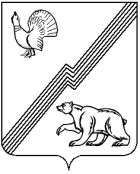 АДМИНИСТРАЦИЯ ГОРОДА ЮГОРСКАХанты-Мансийского автономного округа - ЮгрыПОСТАНОВЛЕНИЕот 26 декабря 2022 года 							      № 2706-п
О внесении изменений в постановлениеадминистрации города Югорска от 19.03.2021№ 331-п «Об утверждении Порядкапредоставления из бюджета города Югорскасубсидий некоммерческим организациям,не являющимся государственными(муниципальными) учреждениями» В соответствии со статьей 78.1 Бюджетного кодекса Российской Федерации, постановлением Правительства Российской Федерации                       от 18.09.2020 № 1492 «Об общих требованиях к нормативным правовым актам, муниципальным правовым актам, регулирующим предоставление субсидий, в том числе грантов в форме субсидий, юридическим лицам, индивидуальным предпринимателям, а также физическим лицам - производителям товаров, работ, услуг, и о признании утратившими силу некоторых актов Правительства Российской Федерации и отдельных положений некоторых актов Правительства Российской Федерации»:1. Внести в приложение к  постановлению администрации города Югорска от 19.03.2021 № 331-п «Об утверждении Порядка предоставления из бюджета города Югорска субсидий некоммерческим организациям,                  не являющимся государственными (муниципальными) учреждениями»                  (с изменениями от 29.03.2022 № 571-п, от 15.06.2022 № 1252-п) следующие изменения: 1.1. Пункт 1.8 раздела 1 изложить в следующей редакции: «1.8. Сведения о субсидиях размещаются на едином портале  бюджетной системы Российской Федерации в информационно-телекоммуникационной сети «Интернет» (в разделе единого портала) не позднее 15-го рабочего дня, следующего за днем принятия решения Думы города Югорска о бюджете города Югорска на очередной финансовый год             и на плановый период (решения Думы города Югорска о внесении изменений в бюджет города Югорска на очередной финансовый год и на плановый период).». 1.2. В заголовке раздела 4 слово «контроля» заменить словами «контроля (мониторинга)». 1.3. Пункт 4.1 раздела 4 дополнить абзацем следующего содержания: «Проведение мониторинга достижения результатов предоставления субсидии исходя из достижения значений результатов предоставления субсидии, определенных соглашением, и событий, отражающих факт завершения соответствующего мероприятия по получению результата предоставления субсидии (контрольная точка),  осуществляется в порядке и по формам, которые установлены Министерством финансов Российской Федерации.».2. Опубликовать постановление в официальном печатном издании города Югорска и разместить на официальном сайте органов местного самоуправления города Югорска.3. Постановление вступает в силу после его официального опубликования.Установить, что подпункты 1.2 и 1.3 пункта 1 постановления вступают в силу после официального опубликования, но не ранее 01.01.2023.4. Контроль за выполнением постановления возложить на директора департамента финансов администрации города Югорска  И.Ю. Мальцеву.Глава города Югорска                                                                    А.Ю. Харлов